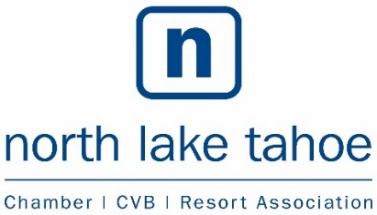 Board of Directors:Chair: Adam Wilson, Vail Resorts | Vice Chair: Samir Tuma, Tahoe City Lodge Treasurer: Christy Beck, Squaw Alpine | Secretary: Brett Williams, Agate Bay RealtyAaron Rudnick, Sierra Tahoe Recreation | Andre Priemer, Resort at Squaw Creek | Bruce Seigel, Ritz-Carlton, Lake TahoeChris Brown, Elevation Law Firm | Dan Tester, Granite Peak Management | Gary Davis, JK Architecture Engineering | Greg Dallas,Sugar Bowl Resort | Jim Phelan, Tahoe City Marina | Karen Plank, Placer County Appointee | Kevin Mitchell, Homewood Mountain Resort | Lynn Gibson, Keoki Gallery | Stephanie Hoffman, Granlibakken Tahoe | Tom Turner, Tahoe Restaurant CollectionAdvisory Committee: Erin Casey, Placer County Executive Office, Tom Lotshaw, Tahoe Regional Planning AgencyAGENDAEstimated    Time 1:30 p.m.	1.  Call to Order – Establish Quorum 1:30 p.m.	2.  Public Forum-Any person wishing to address the Board of Directors on items of interest to the Board 		      not listed on the agenda may do so at this time.  It is requested that comments be limited to three 			      minutes since no action may be taken by the Board on items addressed under Public Forum. 1:40 p.m.	3.  NLTRA background and current perspectives on Chambers and DMO’s.  	     Guest speakers: Betty Gorman, from B Great Leadership (former CEO of South Tahoe Chamber)				      Carl Ribaudo, President, SMG Consulting3:30 p.m.	4.  Adjourn. At the conclusion of the Board meeting, the Board and facilitators will participate in a workshop including: building board member commitments, team-building exercises, and leadership facilitation. 					                                                                                      Posted online at www.nltra.org